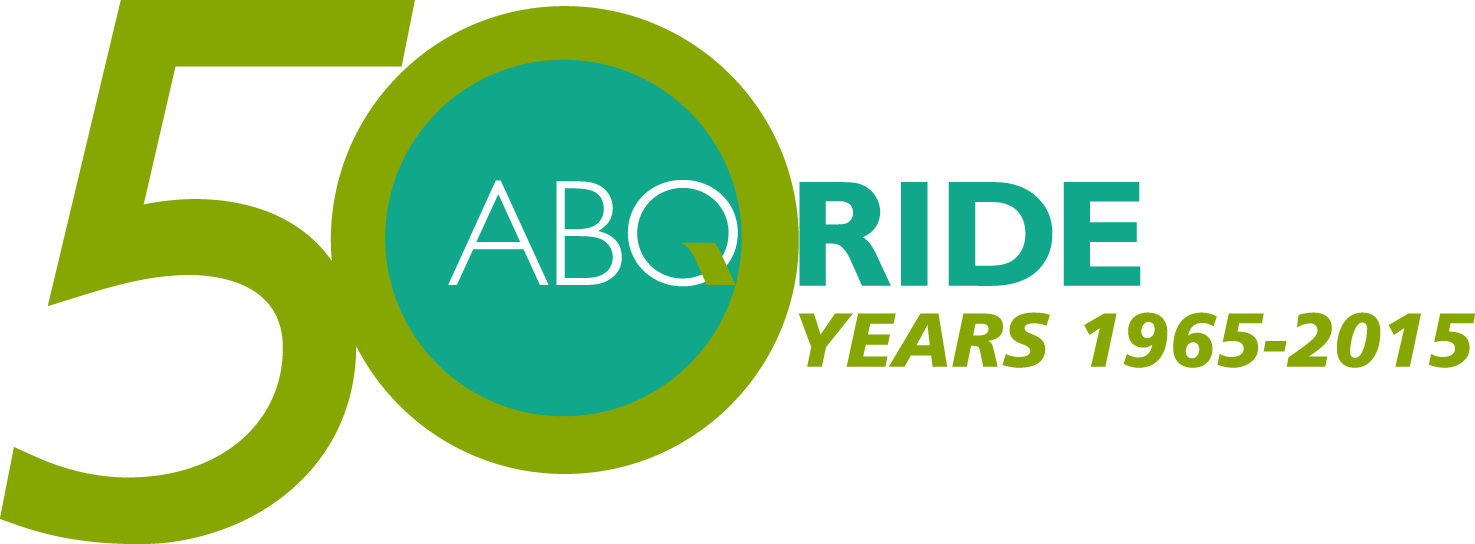 Para Transit Advisory BoardAlvarado Transportation Center – 2nd FloorMeeting NotesJanuary 19, 2016Board Members Attendance:Jim Copeland, Darlene Fattorusso, John StandishTransit Department Attendance:Bruce Rizzieri, Director; Sandra Saiz, ABQ RIDE Supervisor; Phyllis Santillanes Administrative Assistant.Public in Attendance:Joe Sorenson, Ellen Nolan, Diana MarquezCall to Order:The meeting was called to order by Jim Copeland at 10:30 am.Acceptance of Agenda:Mr. Copeland motioned to accept the Agenda. Ms. Fattorusso moved the motion and Mr. Standish seconded and the agenda was approved by the Board.November 17 Meeting Minutes:Mr. Copeland motioned to accept the minutes Mr. Standish moved to accept and Ms. Fattrusso seconded the motion and the minutes were passes.Public Comment:Mr. Sorenson commented about Sun Van telephone reservation service during the holidays. He stated there are two customer service representatives taking reservations during holidays.   Ms. Nolan asked if we take reservations on holidays?  Ms. Saiz let her know that we do take resevations on holidays.Ms. Marquez noted that the IVR was working ok and she is happy.  Ms. Marquez commented that the Juan Tabo route should run later on the holidays and also on Saturdays.Director’s Report:Mr. Rizzieri spoke about the ridership report for the Para Transit system.  Compared to this time last fiscal year, FY16 ridership is up by .33 percent. Mr. Rizzieri gave information about the upcoming Sun Van News Letter.  Mr. Rizzieri stated,  if there were any suggestions or information to add, please let him know or Ms. Saiz. Mr. Rizzieri stated the news letter will be on line and will be available in brail upon request.Ms. Nolan would like an e-mail sent to her, when the News Letter is available, so she can let the blind community know.New Business/Action Items:Ms. Fattrusso inquired about new board members.  Mr. Rizzieri stated he would follow up on the this.Meeting scheduled for 2016:January 19, 2016		March 15, 2016May 17, 2016			July 19, 2016September 20, 2016		November 15, 2016Ms. Nolan stated her birthday is March 7th and she and Joe will be married on June 4th 2016.Adjourned:Meeting adjourned at 10:45 am.  Next meeting will be March 15, 2016 at 10:30 at the Alvarado Transit Center on the second floor.